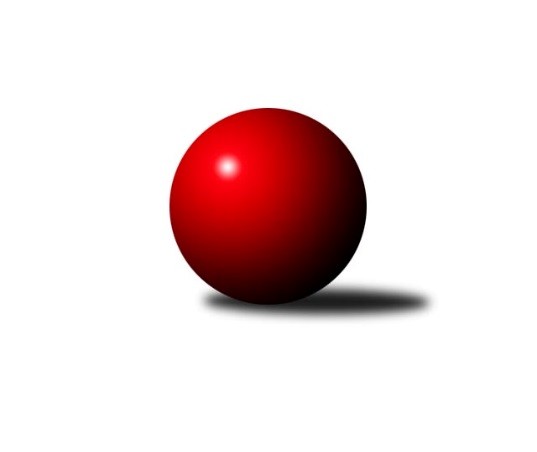 Č.11Ročník 2017/2018	9.6.2024 3. KLM B 2017/2018Statistika 11. kolaTabulka družstev:		družstvo	záp	výh	rem	proh	skore	sety	průměr	body	plné	dorážka	chyby	1.	TJ Lokomotiva Trutnov	11	9	1	1	59.5 : 28.5 	(148.5 : 115.5)	3384	19	2258	1126	19.9	2.	SKK Náchod	11	8	0	3	53.5 : 34.5 	(136.0 : 128.0)	3236	16	2152	1084	27.2	3.	SKK Hořice B	11	7	1	3	49.5 : 38.5 	(139.0 : 125.0)	3264	15	2204	1060	30.5	4.	Spartak Rokytnice nad Jizerou	11	7	0	4	58.0 : 30.0 	(149.5 : 114.5)	3335	14	2214	1121	27.3	5.	TJ Sokol Tehovec	11	5	1	5	46.5 : 41.5 	(136.0 : 128.0)	3299	11	2204	1095	24.5	6.	SK Žižkov Praha	11	5	0	6	45.0 : 43.0 	(139.5 : 124.5)	3265	10	2175	1090	23.9	7.	Kuželkářský klub Jiří Poděbrady	11	5	0	6	43.5 : 44.5 	(131.0 : 133.0)	3269	10	2184	1085	25.7	8.	TJ Sparta Kutná Hora	11	5	0	6	38.5 : 49.5 	(124.5 : 139.5)	3158	10	2127	1032	27.3	9.	TJ Sokol Benešov	11	5	0	6	37.0 : 51.0 	(117.0 : 147.0)	3190	10	2145	1046	28.3	10.	SKK Jičín B	11	3	1	7	34.0 : 54.0 	(122.0 : 142.0)	3161	7	2151	1009	38.5	11.	TJ Sokol Kolín	11	3	0	8	35.0 : 53.0 	(127.0 : 137.0)	3192	6	2151	1041	31.4	12.	KK Konstruktiva Praha B	11	2	0	9	28.0 : 60.0 	(114.0 : 150.0)	3174	4	2162	1012	35Tabulka doma:		družstvo	záp	výh	rem	proh	skore	sety	průměr	body	maximum	minimum	1.	SKK Náchod	6	5	0	1	32.5 : 15.5 	(76.0 : 68.0)	3290	10	3389	3208	2.	TJ Lokomotiva Trutnov	6	4	1	1	27.5 : 20.5 	(74.0 : 70.0)	3326	9	3430	3260	3.	Spartak Rokytnice nad Jizerou	5	3	0	2	24.5 : 15.5 	(64.5 : 55.5)	3210	6	3274	3120	4.	SK Žižkov Praha	5	3	0	2	22.0 : 18.0 	(65.0 : 55.0)	3325	6	3408	3245	5.	TJ Sokol Tehovec	5	3	0	2	21.5 : 18.5 	(64.0 : 56.0)	3244	6	3300	3121	6.	SKK Hořice B	5	3	0	2	21.0 : 19.0 	(62.5 : 57.5)	3308	6	3357	3232	7.	TJ Sparta Kutná Hora	6	3	0	3	21.5 : 26.5 	(69.5 : 74.5)	3294	6	3426	3213	8.	SKK Jičín B	7	2	1	4	24.0 : 32.0 	(82.0 : 86.0)	3295	5	3448	3217	9.	Kuželkářský klub Jiří Poděbrady	6	2	0	4	21.5 : 26.5 	(71.5 : 72.5)	3200	4	3212	3180	10.	TJ Sokol Kolín	6	2	0	4	21.0 : 27.0 	(73.0 : 71.0)	3281	4	3387	3131	11.	KK Konstruktiva Praha B	7	2	0	5	20.0 : 36.0 	(76.0 : 92.0)	3163	4	3257	3049	12.	TJ Sokol Benešov	2	1	0	1	6.0 : 10.0 	(19.0 : 29.0)	3257	2	3257	3256Tabulka venku:		družstvo	záp	výh	rem	proh	skore	sety	průměr	body	maximum	minimum	1.	TJ Lokomotiva Trutnov	5	5	0	0	32.0 : 8.0 	(74.5 : 45.5)	3396	10	3473	3352	2.	SKK Hořice B	6	4	1	1	28.5 : 19.5 	(76.5 : 67.5)	3257	9	3382	3141	3.	Spartak Rokytnice nad Jizerou	6	4	0	2	33.5 : 14.5 	(85.0 : 59.0)	3356	8	3447	3252	4.	TJ Sokol Benešov	9	4	0	5	31.0 : 41.0 	(98.0 : 118.0)	3182	8	3438	2166	5.	Kuželkářský klub Jiří Poděbrady	5	3	0	2	22.0 : 18.0 	(59.5 : 60.5)	3286	6	3385	3159	6.	SKK Náchod	5	3	0	2	21.0 : 19.0 	(60.0 : 60.0)	3225	6	3284	3166	7.	TJ Sokol Tehovec	6	2	1	3	25.0 : 23.0 	(72.0 : 72.0)	3308	5	3522	3190	8.	TJ Sparta Kutná Hora	5	2	0	3	17.0 : 23.0 	(55.0 : 65.0)	3166	4	3338	2899	9.	SK Žižkov Praha	6	2	0	4	23.0 : 25.0 	(74.5 : 69.5)	3253	4	3408	3176	10.	SKK Jičín B	4	1	0	3	10.0 : 22.0 	(40.0 : 56.0)	3127	2	3164	3085	11.	TJ Sokol Kolín	5	1	0	4	14.0 : 26.0 	(54.0 : 66.0)	3175	2	3310	3018	12.	KK Konstruktiva Praha B	4	0	0	4	8.0 : 24.0 	(38.0 : 58.0)	3176	0	3275	3133Tabulka podzimní části:		družstvo	záp	výh	rem	proh	skore	sety	průměr	body	doma	venku	1.	TJ Lokomotiva Trutnov	11	9	1	1	59.5 : 28.5 	(148.5 : 115.5)	3384	19 	4 	1 	1 	5 	0 	0	2.	SKK Náchod	11	8	0	3	53.5 : 34.5 	(136.0 : 128.0)	3236	16 	5 	0 	1 	3 	0 	2	3.	SKK Hořice B	11	7	1	3	49.5 : 38.5 	(139.0 : 125.0)	3264	15 	3 	0 	2 	4 	1 	1	4.	Spartak Rokytnice nad Jizerou	11	7	0	4	58.0 : 30.0 	(149.5 : 114.5)	3335	14 	3 	0 	2 	4 	0 	2	5.	TJ Sokol Tehovec	11	5	1	5	46.5 : 41.5 	(136.0 : 128.0)	3299	11 	3 	0 	2 	2 	1 	3	6.	SK Žižkov Praha	11	5	0	6	45.0 : 43.0 	(139.5 : 124.5)	3265	10 	3 	0 	2 	2 	0 	4	7.	Kuželkářský klub Jiří Poděbrady	11	5	0	6	43.5 : 44.5 	(131.0 : 133.0)	3269	10 	2 	0 	4 	3 	0 	2	8.	TJ Sparta Kutná Hora	11	5	0	6	38.5 : 49.5 	(124.5 : 139.5)	3158	10 	3 	0 	3 	2 	0 	3	9.	TJ Sokol Benešov	11	5	0	6	37.0 : 51.0 	(117.0 : 147.0)	3190	10 	1 	0 	1 	4 	0 	5	10.	SKK Jičín B	11	3	1	7	34.0 : 54.0 	(122.0 : 142.0)	3161	7 	2 	1 	4 	1 	0 	3	11.	TJ Sokol Kolín	11	3	0	8	35.0 : 53.0 	(127.0 : 137.0)	3192	6 	2 	0 	4 	1 	0 	4	12.	KK Konstruktiva Praha B	11	2	0	9	28.0 : 60.0 	(114.0 : 150.0)	3174	4 	2 	0 	5 	0 	0 	4Tabulka jarní části:		družstvo	záp	výh	rem	proh	skore	sety	průměr	body	doma	venku	1.	SKK Náchod	0	0	0	0	0.0 : 0.0 	(0.0 : 0.0)	0	0 	0 	0 	0 	0 	0 	0 	2.	TJ Lokomotiva Trutnov	0	0	0	0	0.0 : 0.0 	(0.0 : 0.0)	0	0 	0 	0 	0 	0 	0 	0 	3.	KK Konstruktiva Praha B	0	0	0	0	0.0 : 0.0 	(0.0 : 0.0)	0	0 	0 	0 	0 	0 	0 	0 	4.	SKK Jičín B	0	0	0	0	0.0 : 0.0 	(0.0 : 0.0)	0	0 	0 	0 	0 	0 	0 	0 	5.	TJ Sokol Benešov	0	0	0	0	0.0 : 0.0 	(0.0 : 0.0)	0	0 	0 	0 	0 	0 	0 	0 	6.	Kuželkářský klub Jiří Poděbrady	0	0	0	0	0.0 : 0.0 	(0.0 : 0.0)	0	0 	0 	0 	0 	0 	0 	0 	7.	TJ Sparta Kutná Hora	0	0	0	0	0.0 : 0.0 	(0.0 : 0.0)	0	0 	0 	0 	0 	0 	0 	0 	8.	SK Žižkov Praha	0	0	0	0	0.0 : 0.0 	(0.0 : 0.0)	0	0 	0 	0 	0 	0 	0 	0 	9.	Spartak Rokytnice nad Jizerou	0	0	0	0	0.0 : 0.0 	(0.0 : 0.0)	0	0 	0 	0 	0 	0 	0 	0 	10.	SKK Hořice B	0	0	0	0	0.0 : 0.0 	(0.0 : 0.0)	0	0 	0 	0 	0 	0 	0 	0 	11.	TJ Sokol Tehovec	0	0	0	0	0.0 : 0.0 	(0.0 : 0.0)	0	0 	0 	0 	0 	0 	0 	0 	12.	TJ Sokol Kolín	0	0	0	0	0.0 : 0.0 	(0.0 : 0.0)	0	0 	0 	0 	0 	0 	0 	0 Zisk bodů pro družstvo:		jméno hráče	družstvo	body	zápasy	v %	dílčí body	sety	v %	1.	Aleš Tichý 	SKK Náchod 	10.5	/	11	(95%)	34	/	44	(77%)	2.	Josef Kašpar 	SK Žižkov Praha 	10	/	11	(91%)	29.5	/	44	(67%)	3.	Jan Pelák 	TJ Sokol Kolín  	9	/	11	(82%)	30	/	44	(68%)	4.	Roman Straka 	TJ Lokomotiva Trutnov  	9	/	11	(82%)	28	/	44	(64%)	5.	Michal Jirouš 	Spartak Rokytnice nad Jizerou 	8	/	8	(100%)	27	/	32	(84%)	6.	Petr Mařas 	Spartak Rokytnice nad Jizerou 	8	/	10	(80%)	28.5	/	40	(71%)	7.	Václav Kňap 	Kuželkářský klub Jiří Poděbrady 	8	/	11	(73%)	25.5	/	44	(58%)	8.	Jan Adamů 	SKK Náchod 	8	/	11	(73%)	22.5	/	44	(51%)	9.	Tomáš Čožík 	TJ Sokol Tehovec  	7.5	/	9	(83%)	24.5	/	36	(68%)	10.	Martin Kováčik 	SKK Náchod 	7	/	9	(78%)	21.5	/	36	(60%)	11.	Martin Bartoníček 	SKK Hořice B 	7	/	10	(70%)	26	/	40	(65%)	12.	Ivan Januš 	TJ Sokol Benešov  	7	/	10	(70%)	25	/	40	(63%)	13.	Jaroslav Procházka 	TJ Sokol Tehovec  	7	/	11	(64%)	24.5	/	44	(56%)	14.	Ivan Vondráček 	SKK Hořice B 	6.5	/	10	(65%)	26	/	40	(65%)	15.	Jaroslav Franěk 	TJ Sokol Benešov  	6.5	/	10	(65%)	22	/	40	(55%)	16.	Jiří Barbora 	TJ Sparta Kutná Hora 	6	/	9	(67%)	22	/	36	(61%)	17.	Petr Holý 	TJ Lokomotiva Trutnov  	6	/	9	(67%)	22	/	36	(61%)	18.	Kamil Fiebinger 	TJ Lokomotiva Trutnov  	6	/	10	(60%)	25.5	/	40	(64%)	19.	Petr Kolář 	SKK Jičín B 	6	/	10	(60%)	20	/	40	(50%)	20.	Radek Košťál 	SKK Hořice B 	6	/	10	(60%)	20	/	40	(50%)	21.	Dušan Hrčkulák 	TJ Sparta Kutná Hora 	6	/	11	(55%)	24.5	/	44	(56%)	22.	Jiří Zetek 	SK Žižkov Praha 	6	/	11	(55%)	24	/	44	(55%)	23.	Jiří Němec 	TJ Sokol Kolín  	6	/	11	(55%)	24	/	44	(55%)	24.	Vladimír Holý 	TJ Sparta Kutná Hora 	6	/	11	(55%)	22	/	44	(50%)	25.	Arnošt Nedbal 	KK Konstruktiva Praha B 	6	/	11	(55%)	19	/	44	(43%)	26.	Michal Vlček 	TJ Lokomotiva Trutnov  	5	/	6	(83%)	16	/	24	(67%)	27.	Slavomír Trepera 	Spartak Rokytnice nad Jizerou 	5	/	6	(83%)	15	/	24	(63%)	28.	Petr Vokáč 	SKK Hořice B 	5	/	7	(71%)	19.5	/	28	(70%)	29.	František Rusín 	SK Žižkov Praha 	5	/	9	(56%)	22.5	/	36	(63%)	30.	Jiří Šťastný 	TJ Sokol Tehovec  	5	/	9	(56%)	20.5	/	36	(57%)	31.	Jakub Šmidlík 	TJ Sokol Tehovec  	5	/	9	(56%)	20	/	36	(56%)	32.	Ondřej Šustr 	Kuželkářský klub Jiří Poděbrady 	5	/	9	(56%)	20	/	36	(56%)	33.	Vít Jírovec 	Kuželkářský klub Jiří Poděbrady 	5	/	9	(56%)	16.5	/	36	(46%)	34.	Marek Žoudlík 	TJ Lokomotiva Trutnov  	5	/	10	(50%)	21	/	40	(53%)	35.	Vladimír Pavlata 	SKK Jičín B 	5	/	10	(50%)	19.5	/	40	(49%)	36.	Martin Beran 	SK Žižkov Praha 	5	/	11	(45%)	20.5	/	44	(47%)	37.	Lukáš Štich 	Kuželkářský klub Jiří Poděbrady 	5	/	11	(45%)	20.5	/	44	(47%)	38.	Ondřej Fikar 	SKK Hořice B 	5	/	11	(45%)	19	/	44	(43%)	39.	Tomáš Svoboda 	TJ Sokol Benešov  	5	/	11	(45%)	16.5	/	44	(38%)	40.	Milan Valášek 	Spartak Rokytnice nad Jizerou 	4.5	/	8	(56%)	14	/	32	(44%)	41.	Tomáš Adamů 	SKK Náchod 	4.5	/	10	(45%)	16.5	/	40	(41%)	42.	Miloslav Vik 	TJ Sokol Kolín  	4.5	/	11	(41%)	21.5	/	44	(49%)	43.	Roman Bureš 	SKK Jičín B 	4	/	4	(100%)	11.5	/	16	(72%)	44.	Petr Veverka 	SK Žižkov Praha 	4	/	6	(67%)	15	/	24	(63%)	45.	Petr Janouch 	Spartak Rokytnice nad Jizerou 	4	/	6	(67%)	12	/	24	(50%)	46.	Štěpán Kvapil 	Spartak Rokytnice nad Jizerou 	4	/	7	(57%)	16	/	28	(57%)	47.	Lukáš Kočí 	TJ Sokol Benešov  	4	/	10	(40%)	20	/	40	(50%)	48.	Jakub Hlava 	KK Konstruktiva Praha B 	4	/	10	(40%)	17	/	40	(43%)	49.	Marek Plšek 	TJ Lokomotiva Trutnov  	4	/	10	(40%)	17	/	40	(43%)	50.	Michal Hrčkulák 	TJ Sparta Kutná Hora 	4	/	10	(40%)	16	/	40	(40%)	51.	Tomáš Pavlata 	SKK Jičín B 	4	/	10	(40%)	16	/	40	(40%)	52.	Tomáš Majer 	SKK Náchod 	3.5	/	11	(32%)	18.5	/	44	(42%)	53.	Petr Tepličanec 	KK Konstruktiva Praha B 	3	/	3	(100%)	9.5	/	12	(79%)	54.	Petr Šmidlík 	TJ Sokol Tehovec  	3	/	4	(75%)	9	/	16	(56%)	55.	Leoš Vobořil 	TJ Sparta Kutná Hora 	3	/	5	(60%)	11.5	/	20	(58%)	56.	Svatopluk Čech 	Kuželkářský klub Jiří Poděbrady 	3	/	5	(60%)	10.5	/	20	(53%)	57.	Vladimír Matějka 	TJ Sokol Tehovec  	3	/	5	(60%)	10	/	20	(50%)	58.	Miroslav Nálevka 	SKK Hořice B 	3	/	6	(50%)	10	/	24	(42%)	59.	Miloš Holý 	Kuželkářský klub Jiří Poděbrady 	3	/	7	(43%)	14	/	28	(50%)	60.	Jindřich Lauer 	TJ Sokol Kolín  	3	/	7	(43%)	13	/	28	(46%)	61.	Zdeněk Novotný st.	Spartak Rokytnice nad Jizerou 	3	/	8	(38%)	13	/	32	(41%)	62.	Antonín Hejzlar 	SKK Náchod 	3	/	9	(33%)	18	/	36	(50%)	63.	Luboš Kocmich 	SK Žižkov Praha 	3	/	9	(33%)	15.5	/	36	(43%)	64.	Petr Červ 	TJ Sokol Benešov  	3	/	9	(33%)	14.5	/	36	(40%)	65.	Vladimír Řehák 	SKK Jičín B 	3	/	10	(30%)	16	/	40	(40%)	66.	Miroslav Šnejdar st.	KK Konstruktiva Praha B 	3	/	10	(30%)	15.5	/	40	(39%)	67.	Václav Posejpal 	KK Konstruktiva Praha B 	3	/	11	(27%)	21	/	44	(48%)	68.	Stanislav Vesecký 	KK Konstruktiva Praha B 	3	/	11	(27%)	18	/	44	(41%)	69.	David Ryzák 	TJ Lokomotiva Trutnov  	2.5	/	5	(50%)	10	/	20	(50%)	70.	Ondřej Černý 	SKK Hořice B 	2	/	2	(100%)	5	/	8	(63%)	71.	Martin Hrouda 	TJ Sokol Tehovec  	2	/	3	(67%)	6.5	/	12	(54%)	72.	Dalibor Mierva 	TJ Sokol Kolín  	2	/	4	(50%)	7	/	16	(44%)	73.	Jan Mařas 	Spartak Rokytnice nad Jizerou 	2	/	5	(40%)	10	/	20	(50%)	74.	Stanislav Schuh 	SK Žižkov Praha 	2	/	5	(40%)	8.5	/	20	(43%)	75.	Agaton Plaňanský ml.	TJ Sparta Kutná Hora 	2	/	6	(33%)	9	/	24	(38%)	76.	Jiří Miláček 	Kuželkářský klub Jiří Poděbrady 	2	/	7	(29%)	11	/	28	(39%)	77.	Jiří Makovička 	KK Konstruktiva Praha B 	2	/	8	(25%)	11	/	32	(34%)	78.	Lukáš Holosko 	TJ Sokol Kolín  	2	/	10	(20%)	15.5	/	40	(39%)	79.	Martin Mazáček 	SKK Jičín B 	2	/	11	(18%)	20	/	44	(45%)	80.	Jiří Tichý 	TJ Sokol Kolín  	1.5	/	4	(38%)	7	/	16	(44%)	81.	Petr Dus 	TJ Sparta Kutná Hora 	1.5	/	7	(21%)	11.5	/	28	(41%)	82.	Jaroslav Kříž 	SKK Jičín B 	1	/	1	(100%)	4	/	4	(100%)	83.	Miloš Veigl 	TJ Lokomotiva Trutnov  	1	/	1	(100%)	4	/	4	(100%)	84.	Jaroslav Kazda 	Kuželkářský klub Jiří Poděbrady 	1	/	1	(100%)	2	/	4	(50%)	85.	Bohumil Kuřina 	Spartak Rokytnice nad Jizerou 	1	/	1	(100%)	2	/	4	(50%)	86.	Pavel Kaan 	SKK Jičín B 	1	/	2	(50%)	5	/	8	(63%)	87.	Jiří Miláček 	Kuželkářský klub Jiří Poděbrady 	1	/	2	(50%)	4	/	8	(50%)	88.	David Stára 	SKK Náchod 	1	/	2	(50%)	4	/	8	(50%)	89.	Miroslav Kužel 	TJ Lokomotiva Trutnov  	1	/	3	(33%)	4	/	12	(33%)	90.	František Černý 	SKK Jičín B 	1	/	3	(33%)	2	/	12	(17%)	91.	Karel Košťál 	SKK Hořice B 	1	/	4	(25%)	8	/	16	(50%)	92.	Filip Januš 	TJ Sokol Benešov  	1	/	4	(25%)	5	/	16	(31%)	93.	Petr Seidl 	TJ Sokol Tehovec  	1	/	5	(20%)	6	/	20	(30%)	94.	Vojtěch Zelenka 	TJ Sokol Kolín  	1	/	8	(13%)	9	/	32	(28%)	95.	Jan Volf 	Spartak Rokytnice nad Jizerou 	0.5	/	1	(50%)	2	/	4	(50%)	96.	Jiří Franěk 	TJ Sokol Benešov  	0.5	/	1	(50%)	2	/	4	(50%)	97.	Ladislav Nožička 	Kuželkářský klub Jiří Poděbrady 	0	/	1	(0%)	2	/	4	(50%)	98.	Jaroslav Pleticha ml.	KK Konstruktiva Praha B 	0	/	1	(0%)	2	/	4	(50%)	99.	Karel Hybš 	KK Konstruktiva Praha B 	0	/	1	(0%)	1	/	4	(25%)	100.	Miloš Volevský 	SKK Náchod 	0	/	1	(0%)	1	/	4	(25%)	101.	Agaton Plaňanský st.	SKK Jičín B 	0	/	1	(0%)	1	/	4	(25%)	102.	Jiří Čapek 	SKK Jičín B 	0	/	1	(0%)	1	/	4	(25%)	103.	Tomáš Jelínek 	TJ Sparta Kutná Hora 	0	/	1	(0%)	1	/	4	(25%)	104.	Jakub Stejskal 	Spartak Rokytnice nad Jizerou 	0	/	1	(0%)	0	/	4	(0%)	105.	Jiří Kapucián 	SKK Jičín B 	0	/	1	(0%)	0	/	4	(0%)	106.	Martin Bílek 	TJ Sokol Tehovec  	0	/	2	(0%)	3	/	8	(38%)	107.	Jaroslav Čermák 	TJ Sparta Kutná Hora 	0	/	2	(0%)	2	/	8	(25%)	108.	Miroslav Šostý 	TJ Sokol Benešov  	0	/	9	(0%)	12	/	36	(33%)Průměry na kuželnách:		kuželna	průměr	plné	dorážka	chyby	výkon na hráče	1.	SKK Jičín, 1-4	3298	2213	1085	33.3	(549.8)	2.	Trutnov, 1-4	3296	2188	1108	24.8	(549.4)	3.	SKK Hořice, 1-4	3294	2215	1078	29.8	(549.0)	4.	SK Žižkov Praha, 1-4	3289	2186	1102	26.3	(548.2)	5.	Benešov, 1-4	3266	2160	1106	24.0	(544.4)	6.	SKK Nachod, 1-4	3262	2195	1067	28.8	(543.8)	7.	TJ Sparta Kutná Hora, 1-4	3254	2179	1074	27.2	(542.4)	8.	TJ Sokol Tehovec, 1-4	3239	2170	1068	23.5	(539.9)	9.	Poděbrady, 1-4	3209	2166	1043	26.2	(534.9)	10.	KK Konstruktiva Praha, 1-6	3190	2166	1024	33.1	(531.8)	11.	Vrchlabí, 1-4	3168	2140	1028	30.4	(528.2)Nejlepší výkony na kuželnách:SKK Jičín, 1-4TJ Lokomotiva Trutnov 	3473	4. kolo	Michal Jirouš 	Spartak Rokytnice nad Jizerou	649	6. koloSKK Jičín B	3448	6. kolo	Roman Straka 	TJ Lokomotiva Trutnov 	621	4. koloSpartak Rokytnice nad Jizerou	3401	6. kolo	Radek Košťál 	SKK Hořice B	619	9. koloSKK Hořice B	3382	9. kolo	Tomáš Pavlata 	SKK Jičín B	611	6. koloTJ Sokol Benešov 	3346	1. kolo	Tomáš Čožík 	TJ Sokol Tehovec 	604	10. koloTJ Sokol Kolín 	3310	2. kolo	Petr Holý 	TJ Lokomotiva Trutnov 	603	4. koloTJ Sokol Tehovec 	3308	10. kolo	Vladimír Řehák 	SKK Jičín B	601	6. koloSKK Jičín B	3298	1. kolo	Kamil Fiebinger 	TJ Lokomotiva Trutnov 	596	4. koloSKK Jičín B	3284	10. kolo	Jiří Němec 	TJ Sokol Kolín 	596	2. koloSKK Jičín B	3284	2. kolo	Ivan Januš 	TJ Sokol Benešov 	594	1. koloTrutnov, 1-4TJ Lokomotiva Trutnov 	3430	9. kolo	Marek Plšek 	TJ Lokomotiva Trutnov 	599	10. koloKuželkářský klub Jiří Poděbrady	3385	3. kolo	Tomáš Čožík 	TJ Sokol Tehovec 	598	9. koloTJ Lokomotiva Trutnov 	3371	10. kolo	Roman Straka 	TJ Lokomotiva Trutnov 	596	2. koloTJ Lokomotiva Trutnov 	3303	2. kolo	Marek Žoudlík 	TJ Lokomotiva Trutnov 	595	9. koloTJ Lokomotiva Trutnov 	3301	5. kolo	Roman Straka 	TJ Lokomotiva Trutnov 	592	10. koloTJ Lokomotiva Trutnov 	3290	3. kolo	Kamil Fiebinger 	TJ Lokomotiva Trutnov 	589	2. koloTJ Sokol Tehovec 	3272	9. kolo	Petr Holý 	TJ Lokomotiva Trutnov 	589	9. koloTJ Lokomotiva Trutnov 	3260	7. kolo	Petr Mařas 	Spartak Rokytnice nad Jizerou	584	2. koloTJ Sparta Kutná Hora	3258	5. kolo	Lukáš Štich 	Kuželkářský klub Jiří Poděbrady	580	3. koloSpartak Rokytnice nad Jizerou	3252	2. kolo	Roman Straka 	TJ Lokomotiva Trutnov 	578	9. koloSKK Hořice, 1-4TJ Sokol Benešov 	3438	4. kolo	Václav Kňap 	Kuželkářský klub Jiří Poděbrady	616	8. koloSKK Hořice B	3357	11. kolo	Ivan Vondráček 	SKK Hořice B	606	11. koloSKK Hořice B	3328	4. kolo	Ivan Vondráček 	SKK Hořice B	604	8. koloKuželkářský klub Jiří Poděbrady	3322	8. kolo	Martin Bartoníček 	SKK Hořice B	604	6. koloSKK Hořice B	3312	6. kolo	Ivan Januš 	TJ Sokol Benešov 	604	4. koloSKK Hořice B	3309	8. kolo	Tomáš Svoboda 	TJ Sokol Benešov 	593	4. koloSK Žižkov Praha	3232	6. kolo	Miroslav Nálevka 	SKK Hořice B	587	4. koloSKK Hořice B	3232	2. kolo	Leoš Vobořil 	TJ Sparta Kutná Hora	585	11. koloSKK Náchod	3218	2. kolo	Agaton Plaňanský ml.	TJ Sparta Kutná Hora	581	11. koloTJ Sparta Kutná Hora	3193	11. kolo	Ondřej Černý 	SKK Hořice B	577	8. koloSK Žižkov Praha, 1-4Spartak Rokytnice nad Jizerou	3416	10. kolo	Roman Straka 	TJ Lokomotiva Trutnov 	617	1. koloSK Žižkov Praha	3408	3. kolo	Martin Beran 	SK Žižkov Praha	611	3. koloSK Žižkov Praha	3391	7. kolo	František Rusín 	SK Žižkov Praha	607	7. koloTJ Lokomotiva Trutnov 	3352	1. kolo	Michal Jirouš 	Spartak Rokytnice nad Jizerou	604	10. koloSK Žižkov Praha	3301	1. kolo	František Rusín 	SK Žižkov Praha	597	1. koloSK Žižkov Praha	3279	5. kolo	Jiří Zetek 	SK Žižkov Praha	590	3. koloSK Žižkov Praha	3245	10. kolo	Josef Kašpar 	SK Žižkov Praha	586	7. koloSKK Náchod	3221	7. kolo	Tomáš Pavlata 	SKK Jičín B	583	3. koloSKK Jičín B	3144	3. kolo	Martin Beran 	SK Žižkov Praha	580	5. koloKK Konstruktiva Praha B	3133	5. kolo	Slavomír Trepera 	Spartak Rokytnice nad Jizerou	580	10. koloBenešov, 1-4TJ Lokomotiva Trutnov 	3377	11. kolo	Kamil Fiebinger 	TJ Lokomotiva Trutnov 	587	11. koloTJ Sokol Benešov 	3257	11. kolo	Tomáš Svoboda 	TJ Sokol Benešov 	586	9. koloTJ Sokol Benešov 	3256	9. kolo	Roman Straka 	TJ Lokomotiva Trutnov 	577	11. koloSK Žižkov Praha	3176	9. kolo	Ivan Januš 	TJ Sokol Benešov 	570	11. kolo		. kolo	Petr Červ 	TJ Sokol Benešov 	566	11. kolo		. kolo	Josef Kašpar 	SK Žižkov Praha	562	9. kolo		. kolo	Michal Vlček 	TJ Lokomotiva Trutnov 	561	11. kolo		. kolo	Marek Plšek 	TJ Lokomotiva Trutnov 	555	11. kolo		. kolo	Jiří Zetek 	SK Žižkov Praha	550	9. kolo		. kolo	Petr Holý 	TJ Lokomotiva Trutnov 	550	11. koloSKK Nachod, 1-4TJ Lokomotiva Trutnov 	3399	8. kolo	Roman Straka 	TJ Lokomotiva Trutnov 	609	8. koloSKK Náchod	3389	4. kolo	Aleš Tichý 	SKK Náchod	602	8. koloTJ Sokol Tehovec 	3332	4. kolo	Antonín Hejzlar 	SKK Náchod	595	4. koloSKK Náchod	3308	8. kolo	Jan Adamů 	SKK Náchod	589	5. koloSKK Náchod	3305	5. kolo	Martin Kováčik 	SKK Náchod	587	1. koloTJ Sokol Benešov 	3273	5. kolo	Miroslav Šostý 	TJ Sokol Benešov 	586	5. koloSKK Náchod	3271	6. kolo	Petr Holý 	TJ Lokomotiva Trutnov 	582	8. koloSKK Náchod	3261	1. kolo	Tomáš Čožík 	TJ Sokol Tehovec 	582	4. koloSKK Náchod	3208	11. kolo	Jakub Šmidlík 	TJ Sokol Tehovec 	576	4. koloTJ Sokol Kolín 	3164	6. kolo	Jiří Makovička 	KK Konstruktiva Praha B	572	1. koloTJ Sparta Kutná Hora, 1-4TJ Sokol Tehovec 	3522	7. kolo	Michal Jirouš 	Spartak Rokytnice nad Jizerou	650	8. koloSpartak Rokytnice nad Jizerou	3447	8. kolo	Jiří Němec 	TJ Sokol Kolín 	613	8. koloTJ Sparta Kutná Hora	3426	6. kolo	Jan Pelák 	TJ Sokol Kolín 	613	11. koloSK Žižkov Praha	3408	4. kolo	Tomáš Čožík 	TJ Sokol Tehovec 	610	7. koloTJ Sokol Kolín 	3387	8. kolo	Jiří Němec 	TJ Sokol Kolín 	601	3. koloTJ Sokol Kolín 	3359	11. kolo	Jaroslav Procházka 	TJ Sokol Tehovec 	601	7. koloTJ Sokol Kolín 	3345	7. kolo	Dušan Hrčkulák 	TJ Sparta Kutná Hora	596	6. koloTJ Sparta Kutná Hora	3338	3. kolo	Jiří Zetek 	SK Žižkov Praha	595	4. koloTJ Sparta Kutná Hora	3337	9. kolo	Jakub Šmidlík 	TJ Sokol Tehovec 	592	7. koloTJ Sparta Kutná Hora	3321	2. kolo	Jan Pelák 	TJ Sokol Kolín 	591	8. koloTJ Sokol Tehovec, 1-4SKK Hořice B	3325	3. kolo	Jaroslav Procházka 	TJ Sokol Tehovec 	593	3. koloTJ Sokol Tehovec 	3300	6. kolo	Karel Košťál 	SKK Hořice B	590	3. koloTJ Sokol Tehovec 	3299	8. kolo	Tomáš Čožík 	TJ Sokol Tehovec 	585	6. koloTJ Sokol Tehovec 	3294	11. kolo	Tomáš Čožík 	TJ Sokol Tehovec 	580	11. koloSK Žižkov Praha	3237	8. kolo	Jakub Šmidlík 	TJ Sokol Tehovec 	575	6. koloTJ Sokol Benešov 	3234	6. kolo	Jaroslav Procházka 	TJ Sokol Tehovec 	570	8. koloKuželkářský klub Jiří Poděbrady	3231	11. kolo	Ivan Januš 	TJ Sokol Benešov 	569	6. koloTJ Sokol Tehovec 	3208	3. kolo	Jiří Šťastný 	TJ Sokol Tehovec 	568	8. koloTJ Sparta Kutná Hora	3142	1. kolo	Jaroslav Procházka 	TJ Sokol Tehovec 	568	6. koloTJ Sokol Tehovec 	3121	1. kolo	Vít Jírovec 	Kuželkářský klub Jiří Poděbrady	563	11. koloPoděbrady, 1-4Spartak Rokytnice nad Jizerou	3312	4. kolo	Michal Jirouš 	Spartak Rokytnice nad Jizerou	616	4. koloSK Žižkov Praha	3279	2. kolo	Josef Kašpar 	SK Žižkov Praha	583	2. koloSKK Náchod	3235	9. kolo	Jaroslav Franěk 	TJ Sokol Benešov 	576	10. koloKuželkářský klub Jiří Poděbrady	3212	5. kolo	František Rusín 	SK Žižkov Praha	572	2. koloKuželkářský klub Jiří Poděbrady	3208	9. kolo	Václav Kňap 	Kuželkářský klub Jiří Poděbrady	565	2. koloKuželkářský klub Jiří Poděbrady	3207	7. kolo	Ivan Januš 	TJ Sokol Benešov 	565	10. koloKuželkářský klub Jiří Poděbrady	3201	2. kolo	Vít Jírovec 	Kuželkářský klub Jiří Poděbrady	564	9. koloKuželkářský klub Jiří Poděbrady	3191	4. kolo	Václav Kňap 	Kuželkářský klub Jiří Poděbrady	563	10. koloTJ Sokol Benešov 	3185	10. kolo	Jiří Miláček 	Kuželkářský klub Jiří Poděbrady	563	2. koloKuželkářský klub Jiří Poděbrady	3180	10. kolo	Tomáš Majer 	SKK Náchod	561	9. koloKK Konstruktiva Praha, 1-6TJ Lokomotiva Trutnov 	3377	6. kolo	Michal Jirouš 	Spartak Rokytnice nad Jizerou	617	11. koloSpartak Rokytnice nad Jizerou	3308	11. kolo	Kamil Fiebinger 	TJ Lokomotiva Trutnov 	604	6. koloKK Konstruktiva Praha B	3257	6. kolo	Stanislav Vesecký 	KK Konstruktiva Praha B	600	4. koloTJ Sokol Tehovec 	3223	2. kolo	David Ryzák 	TJ Lokomotiva Trutnov 	594	6. koloKK Konstruktiva Praha B	3214	4. kolo	Jiří Makovička 	KK Konstruktiva Praha B	582	6. koloTJ Sokol Benešov 	3202	3. kolo	Jaroslav Procházka 	TJ Sokol Tehovec 	578	2. koloKK Konstruktiva Praha B	3199	10. kolo	Jiří Šťastný 	TJ Sokol Tehovec 	561	2. koloKK Konstruktiva Praha B	3196	11. kolo	Michal Vlček 	TJ Lokomotiva Trutnov 	559	6. koloTJ Sokol Kolín 	3163	4. kolo	Lukáš Kočí 	TJ Sokol Benešov 	559	3. koloSKK Hořice B	3141	10. kolo	Roman Straka 	TJ Lokomotiva Trutnov 	558	6. koloVrchlabí, 1-4Spartak Rokytnice nad Jizerou	3274	5. kolo	Michal Jirouš 	Spartak Rokytnice nad Jizerou	609	7. koloSpartak Rokytnice nad Jizerou	3263	9. kolo	Michal Jirouš 	Spartak Rokytnice nad Jizerou	589	5. koloSpartak Rokytnice nad Jizerou	3254	7. kolo	Michal Jirouš 	Spartak Rokytnice nad Jizerou	586	9. koloSKK Hořice B	3203	1. kolo	Jakub Šmidlík 	TJ Sokol Tehovec 	577	5. koloTJ Sokol Tehovec 	3190	5. kolo	Petr Mařas 	Spartak Rokytnice nad Jizerou	571	5. koloSKK Náchod	3166	3. kolo	Petr Vokáč 	SKK Hořice B	570	1. koloSpartak Rokytnice nad Jizerou	3138	1. kolo	Martin Bartoníček 	SKK Hořice B	568	1. koloSpartak Rokytnice nad Jizerou	3120	3. kolo	Štěpán Kvapil 	Spartak Rokytnice nad Jizerou	567	9. koloTJ Sokol Benešov 	3063	7. kolo	Petr Mařas 	Spartak Rokytnice nad Jizerou	558	9. koloTJ Sokol Kolín 	3018	9. kolo	Radek Košťál 	SKK Hořice B	556	1. koloČetnost výsledků:	8.0 : 0.0	1x	7.0 : 1.0	6x	6.5 : 1.5	2x	6.0 : 2.0	13x	5.5 : 2.5	3x	5.0 : 3.0	8x	4.0 : 4.0	2x	3.0 : 5.0	4x	2.5 : 5.5	3x	2.0 : 6.0	15x	1.0 : 7.0	8x	0.0 : 8.0	1x